P R O P O Z Í C I E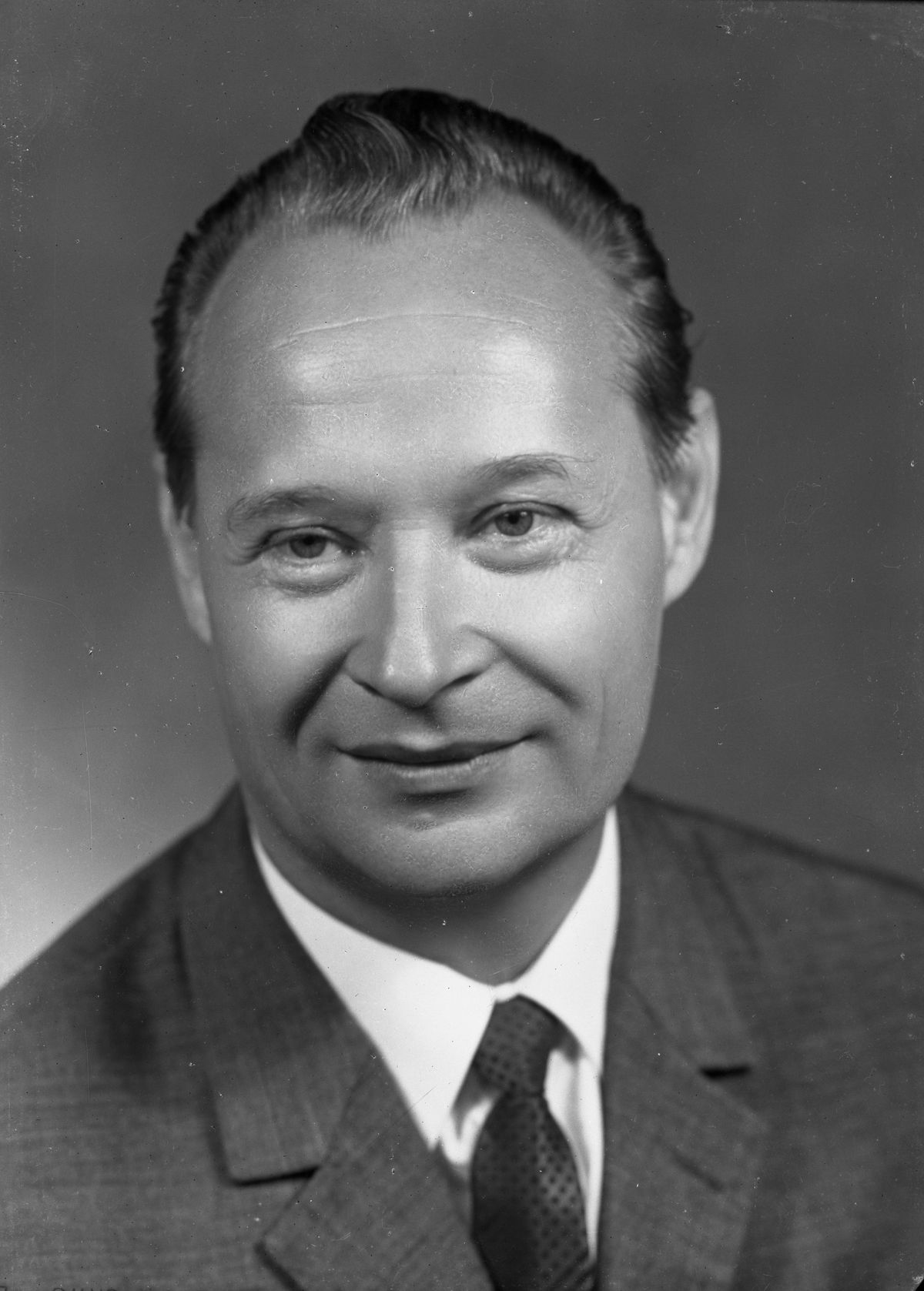 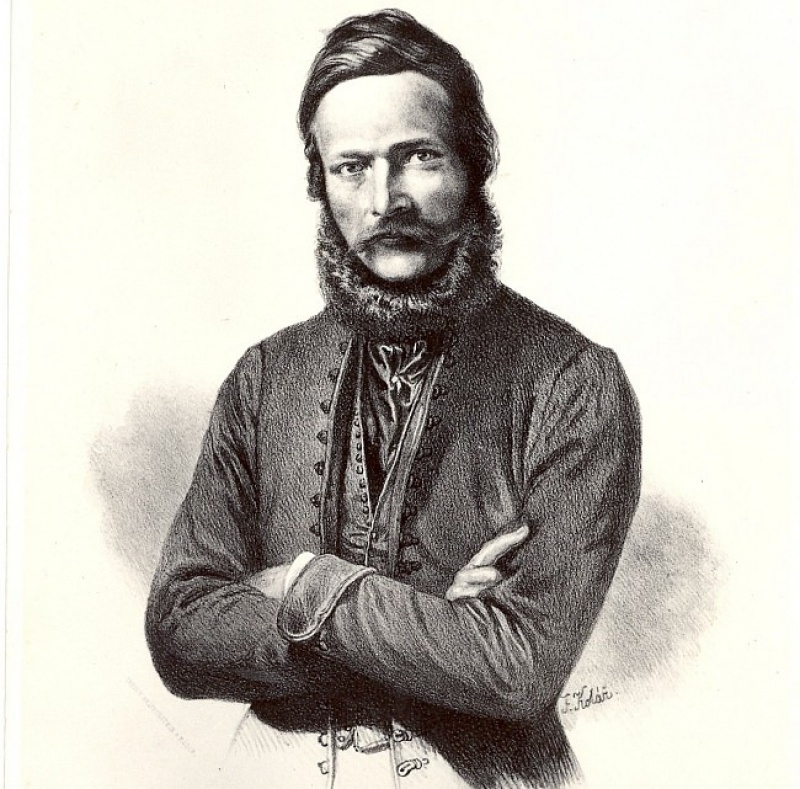   25. ročník okresnej súťaže v rétorikeŠtúrov a Dubčekov rétorický UhrovecVšeobecné ustanovenia: Vyhlasovateľ:	Ministerstvo školstva, vedy, výskumu a športu SROrganizátor:	CVČ Považská BystricaMiesto:		CVČ Považská BystricaDátum:		17.5. 2022Prezentácia:	8:00-8:30Začiatok:		8:45Uzávierka prihlášok: do 9.5.2022Prihlásenie:Podmienkou účasti je doručenie záväznej prihlášky do 9. mája 2022:- osobne- na poštovú adresu:Centrum voľného časuLánska 2575/9201701 Považská Bystrica -  na e-mailovú adresu:  bielova@cvcpb.skCharakteristika a poslanie súťaže:Poslaním súťaže je formovanie vzťahu mladých ľudí k rodnému jazyku a významným osobnostiam, rozvíjanie verbálno-komunikačných schopností mládeže, skvalitňovanie ich rečového prejavu, vyhľadávanie talentovaných žiakov, rozvíjanie ich nadania, vytvorenie konkurenčného prostredia na vzájomné porovnávanie svojich schopností.Priebeh a pravidlá postupuVíťazi každej kategórie v školských kolách postupujú do okresného kola, víťazi okresného kola postupujú do krajského kola a víťazi z krajského kola, z každej kategórie, postupujú do celonárodného kola.Školské kolá organizujú ZŠ, okresné kolá organizujú školské zariadenia (CVČ) a krajské kolá organizuje Okresný úradmi Trenčín odbor školstva.• Základné – školské kolá sa uskutočnia do 29.04.2022• Okresné kolá sa uskutočnia do 17.05.2022• Krajské kolá sa uskutočnia do 27.05.2022• Celonárodné kolo sa uskutoční podľa situácie v ŠaliČlenenie súťaže:Súťaž sa uskutoční v dvoch kategóriách:kategória: žiaci 4. - 6. roč. ZŠ, žiaci primy 8.roč. gymnáziíkategória: žiaci 7. – 9. roč. ZŠ, žiaci sekundy,tercie a kvarty 8.roč. gymnáziíPriebeh súťaže:I.Kategória: Súťažiaci si vyžrebuje text /rozprávku, bájku, krátky príbeh a pod./ v rozsahu asi 200 slov.Čas na prípravu: 15 minútÚloha: Počas 3 minút rozpovedať obsah textu so samostatným dotvorením konca príbehu.II.Kategória:a/ doma pripravená voľná téma – vyjadrenie vlastného názoru – úvahab/ vyžrebované téma – vyjadrenie vlastného názoru bez obmedzenia žánruČas na prípravu: 15 minútČas na prednes: 3-5 minútHodnotenie súťaže:Výkony súťažiacich hodnotí odborná porota, ktorú menuje vyhlasovateľ súťaže. Odborná porota je zložená z odborníkov /pedagógov/ zo všetkých stupňov škôl /základných, stredných, vysokých/. Berie do úvahy kritériá hodnotenia súťaže. Po ukončení každého postupového kola vypracuje predseda v príslušnej kategórii v spolupráci s organizátorom súťaže vyhodnotenie podujatia.Vybavuje : Mgr. Bielová Miroslava                            Elena Martinková                      odd.kultúry                                                  Riaditeľka CVČKontakt: Mgr. Miroslava Bielová (Kancelária: 0911/852002).